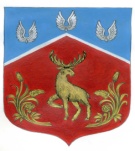 Администрация муниципального образованияГромовское сельское поселение муниципального образованияПриозерский муниципальный район  Ленинградской областиПОСТАНОВЛЕНИЕ  от 18 марта 2022г.                                     № 92Об утверждении отчёта о реализации муниципальной программы муниципального образования Громовское сельское поселение муниципального образования Приозерский муниципальный район  Ленинградской области  «Развитие культуры и физической культуры и спорта в муниципальном образовании Громовское сельское поселение на 2020-2022 годы» за 2021 год.В соответствии п. 5.6 «Порядка разработки, реализации и оценки эффективности муниципальных программ муниципального образования Громовское  сельское поселение муниципального образования Приозерский муниципальный район Ленинградской области, утвержденного Постановлением администрации муниципального образования Громовское сельское поселение от 03 апреля 2014 года № 83 «Об утверждении Порядка разработки, реализации и оценки эффективности муниципальных программ муниципального образования Громовское сельское поселение муниципального образования Приозерский муниципальный район Ленинградской области», администрация муниципального образования Громовское  сельское поселение ПОСТАНОВЛЯЕТ:     1.  Утвердить   отчёт о   реализации   муниципальной    программы муниципального образования Громовское сельское поселение муниципального образования Приозерский муниципальный район Ленинградской области  «Развитие культуры и физической культуры и спорта в муниципальном образовании Громовское сельское поселение на 2020-2022 годы», утверждённой постановлением администрации муниципального образования Громовское сельское поселение № 418 от 20.12.2019 года «Об утверждении  муниципальной программы муниципального образования Громовское сельское поселение муниципального образования Приозерский муниципальный район Ленинградской области «Развитие культуры и физической культуры и спорта в муниципальном образовании Громовское сельское поселение на 2020-2022 годы» за 2021 год, согласно приложению № 1 к настоящему Постановлению.    2. Настоящее постановление разместить на официальном сайте администрации муниципального образования Громовское сельское поселение муниципального образования Приозерский муниципальный район Ленинградской области http://www.admingromovo.ru.        Глава администрации 					        МО Громовское сельское  поселение	                                     А.П.КутузовИсп.: Меньшикова М.Г. т. 99-450Разослано: дело-2, КСО-1, Прокуратура-1, сектор экономики и финансов – 1Утвержденпостановлением администрациимуниципального образования Громовское сельское поселениеПриозерский муниципальный районЛенинградской областиот 18.03.2022 года №92  (Приложение 1)ОТЧЕТО реализации муниципальной программымуниципального образования Громовское сельское поселениемуниципального образования Приозерский муниципальный район Ленинградской области  «Развитие культуры и физической                                                                    культуры и спорта в муниципальном образовании Громовское сельское поселение                                  на 2020-2022 годы» за 2021 год.       Муниципальная программа «Развитие культуры и физической культуры и                      спорта в муниципальном образовании Громовское сельское поселение на 2020-2022 годы»  утверждена Постановлением администрации МО Громовское сельское поселения № 418 от 20.12.2019 года «Об утверждении  муниципальной программы муниципального образования Громовское сельское поселение муниципального образования Приозерский муниципальный район Ленинградской области «Развитие культуры и физической культуры и спорта в муниципальном образовании Громовское сельское поселение на 2020-2022 годы»были внесены изменения:Постановление  администрации МО Громовское сельское поселения № 79 от 12.02.2020 года «О внесении изменений и дополнений в Постановление от 20.12.2019 года № 418 «Об утверждении  муниципальной программы муниципального образования Громовское сельское поселение муниципального образования Приозерский муниципальный район Ленинградской области «Развитие культуры и физической культуры и спорта в муниципальном образовании Громовское сельское поселение на 2020-2022 годы»Постановление  администрации МО Громовское сельское поселения № 388 от 24.12.2020 года «О внесении изменений в муниципальную программу «Развитие культуры и физической культуры и спорта в муниципальном образовании Громовское сельское поселение на 2020-2022 годы»Постановление  администрации МО Громовское сельское поселения № 371 от 23.12.2021 года «О внесении изменений и дополнений в муниципальную программу «Развитие культуры и физической культуры и спорта в муниципальном образовании Громовское сельское поселение на 2020-2022 годы»         ЦЕЛИ МУНИЦИПАЛЬНОЙ ПРОГРАММЫ:  Главной целью настоящей программы является создание условий для реализации стратегической роли культуры, библиотечного дела, физической культуры  и спорта, как духовно-нравственного основания формирования гармонично развитой личности.          ЗАДАЧИ МУНИЦИПАЛЬНОЙ ПРОГРАММЫ:1.  Создание условий для организации досуга и обеспечения жителей поселения услугами учреждения культуры;  2.  Изучение и формирование библиотечных фондов, соответствующих развитию личности, её информационным и иным потребностям;3.  Развитие библиотеки как информационного центра, способствующего укреплению культурного и образовательного потенциала поселения;4.  Повышение мотивации граждан к регулярным занятиям физической культурой и спортом и ведению здорового образа жизни.Источником финансирования Программы являются:- бюджет Ленинградской области;- бюджет муниципального образования Громовское сельское поселение.   В Программе на финансирование мероприятий в 2021 году предусмотрено 12 703,6 тысяч рублей:- за счет средств бюджета Ленинградской области 2 227,7 тысяч рублей; - за счет бюджета муниципального образования 10 475,9 тысяч рублей. Профинансировано в объеме 12 703,6 тысяч рублей:- за счет средств бюджета Ленинградской области – 12 703,6  тысяч рублей;- за счет средств бюджета муниципального образования – 10 475,9  тысяч рублей.В 2021 году в рамках Программы выполнялись следующие мероприятия:Подпрограмма 1 «Развитие культурно-досуговой деятельности на территории муниципального образования Громовское сельское поселение на 2020-2022 год»Основное мероприятие "Развитие культурно-досуговой деятельности":Подпрограмма  2 «Развитие и модернизация библиотечного дела в муниципальном образовании Громовское сельское поселение на 2020-2022 годы»          Мероприятие 2.1. «Обеспечение деятельности библиотек». Мероприятие 2.2. «Подписка и комплектование книжных фондов библиотек муниципального учреждения культуры культурно-спортивного комплекса «Громово».Мероприятие   2.3.  «Обеспечение выплат стимулирующего характера работникам библиотек муниципального учреждения культуры культурно-спортивного комплекса «Громово»Подпрограмма 3 «Развитие физической культуры в муниципальном образовании Громовское сельское поселение на 2020-2022 годы»         Мероприятие 3.1. «Организация и проведение спортивных соревнований и мероприятий».         Мероприятие 3.2. «Обеспечение деятельности учреждения».   По итогам 2021 года Программа выполнена на 100 % от запланированного результата. Финансирование осуществлялось по всем мероприятиям Программы.      По итогам отчётного года значение показателей Программы достигнуто в полном объеме. Информация о достижении значений показателей отражена в Приложении № 1 к настоящему отчёту.Информация об использовании финансовых средств на реализацию Программы за 2021 год отражена в Приложении 2 к настоящему отчёту.      Оценка объёма и эффективности реализации мер по обеспечению Программы осуществлялась на основе следующих индикаторов: -Увеличение количества посетителей культурно-досуговых мероприятий (%);- Увеличение количества детей, привлекаемых к участию в творческих мероприятиях (%);- Увеличение количества жителей поселения занимающихся в творческих коллективах МУК КСК «Громово» (%);-Увеличение количества посещений  библиотек по сравнению с предыдущим годом (%);-Увеличение количества книговыдач по сравнению с предыдущим годом (тыс. ед. в год);-Увеличение количества приобретённых книг для библиотек на 1 тыс. жителей в год (%); -Соотношение средней заработной платы работников муниципальных учреждений культуры  к средней заработной плате по Ленинградской области (%);-Темп роста заработной платы работников муниципальных учреждений культуры (%);- Доля граждан, систематически занимающихся физкультурой и спортом в спортивных секциях, в общей численности населения муниципального образования Громовское сельское поселение (%):-Увеличение доли детей и подростков, занимающихся физической культурой и спортом (в % соотношении от общей численности занимающихсяИнформацияо ходе реализации, финансировании мероприятий муниципальной программы«РАЗВИТИЕ КУЛЬТУРЫ И ФИЗИЧЕСКОЙ КУЛЬТУРЫ И СПОРТА В МУНИЦИПАЛЬНОМ ОБРАЗОВАНИИ ГРОМОВСКОЕ СЕЛЬСКОЕ ПОСЕЛЕНИЕ НА 2020-2022 ГОДЫ»1. Достижение целевых показателей(ежегодно нарастающим итогом)за период январь-декабрь 2021г.	                                                                                                                  Приложение 12. Выполнение плана мероприятий(ежеквартально нарастающим итогом)за период январь-декабрь 2021г.	                                                                                                                  Приложение 2Оценка результативности эффективности муниципальных Подпрограмм за 12 месяцев 2021 года.Оценка результативности реализации Подпрограммы 1                                      «Развитие культурно-досуговой деятельности на территории муниципального образования Громовское сельское поселение на 2020-2022 годы» Индекс результативности Подпрограммы в разрезе проведенных мероприятий:1.1. Количество посетителей культурно-досуговых мероприятий:                                        Пфit        15892                                Рit = ------ = --------- = 1,118                                       Ппit       142101.2.   Количество детей, привлекаемых к участию в творческих мероприятиях:                                          Пфit    273                                Рit = ------ = -------= 1,016                                         Ппit     27291.3.   Количество жителей поселения занимающихся в творческих коллективах:                                          Пфit     317                                Рit = ------ = -------= 1,05                                         Ппit      3021.4. Соотношение средней заработной платы работников муниципальных учреждений культуры  к средней заработной плате по Ленинградской области:                                          Пфit     85,26                                Рit = ------ = -------= 1                                         Ппit      85,262. Интегральная оценка результативности Подпрограммы:                                  m                                 SUM Рit                                               1                            Ht = ------- x 100 =   1,118+1,016+1,05+1 х 100 = 104,6                                         M                                    43. Эффективность реализации Подпрограммы:                                       Ht               104,6                              Эt = ---- x 100 =    -----      х  100 = 104,6 %                                       St                  100Вывод: эффективность реализации Подпрограммы 1  «Развитие культурно-досуговой деятельности на территории муниципального образования Громовское сельское поселение на 2020-2022 годы»за январь-декабрь 2021г. соответствует запланированным результатам при запланированном объёме расходов–запланированная эффективность реализации Подпрограммы2.  Оценка результативности реализации Подпрограмма 2«Развитие и модернизация библиотечного дела в муниципальном образованииГромовское сельское поселение на 2020-2022 годы»:Индекс результативности Подпрограммы в разрезе проведённых мероприятий: 1.1. Количество посещений библиотеки:                                        Пфit        16805                                Рit = ------ =  ------  = 1,002                                       Ппit         16770  1.2.  Количество книговыдачи:                                       Пфit        24712                                Рit = ------ =     ------   = 1,014                                       Ппit         24380  1.3.  Количество приобретённых книг:                                       Пфit          996                                Рit = ------ =     ------   = 1,03                                       Ппit           967 2. Интегральная оценка результативности Подпрограммы:                                  m                                 SUM Рit                                                 1                            Ht = ------- x 100 =   1,002+1,014+1,03 x 100  = 101,5                                      M                                      33. Эффективность реализации Подпрограммы:                                       Ht               101,5                              Эt = ---- x 100 =   -----  х 100 = 101,5 %                                       St                100Вывод: эффективность реализации Подпрограммы 2 «Развитие и модернизациябиблиотечного дела в муниципальном образовании Громовское сельское поселение на 2020-2022 годы» за январь-декабрь 2021 года соответствует запланированным результатам при запланированном объёме расходов–запланированная эффективность реализации Подпрограммы.3.Оценка результативности реализации Подпрограмма 3«Развитие физической культуры в муниципальном образовании Громовское сельское поселение на 2020 -2022 годы»:1. Индекс результативности Подпрограммы в разрезе проведённых мероприятий:      1.1 Увеличение количества населения, систематически занимающегося физической культурой и спортом в спортивных секциях:                                       Пфit        342                                 Рit = ------ = ----------- = 1,015                                          Ппit         3371.2 Увеличение доли населения, систематически занимающегося физической культурой и спортом в спортивных секциях:                                       Пфit        15,5                                Рit = ------ = ----------- = 1,157                                       Ппit         13,41.3 Увеличение количества детей и подростков, занимающихся физической культурой и спортом:                                       Пфit        251                                Рit = ------ = ----------- = 1,173                                       Ппit         2142. Интегральная оценка результативности Подпрограммы:                                  m                                 SUM Рit                                                 1                            Ht = ------- x 100 =   1,015+1,157+1,173 х 100 = 111,5                                      M                                 33. Эффективность реализации Подпрограммы:                                       Ht                111,5                              Эt = ---- x 100 =  -----  х 100 = 111,5 %                                       St                100Вывод:  реализация  Подпрограммы 3 «Развитие физической культуры в муниципальном образовании Громовское сельское поселение на 2020 -2022 годы» за январь-декабрь 2021 года - эффективность реализации Подпрограммы более высокая по сравнению с запланированной                                         Состав показателей программы позволяет оценить ожидаемые результаты и эффективность её реализации за 2021 год:         Планомерное выполнение мероприятий муниципальной программы позволило:  увеличить число участников клубных формирований;укрепить материально – техническую базу; развить самодеятельное народное творчество; увеличить число творческих коллективов и участников в них; обновить книжные фонды библиотеки и увеличить долю поступления новых изданий; увеличить долю граждан, систематически занимающихся физической культурой и спортом;повысить уровень удовлетворённости населения доступностью занятий физической культурой и массовым спортом; повысить квалификацию работников сферы культуры.     Срок реализации Программы составляет 3 года: 2020 – 2022 годы. По результатам оценки эффективности реализации Программы можно сделать вывод об исполнении большинства поставленных задач и целевых значений за 2021 год.Ответственный исполнитель программы: Директор МУК КСК «Громово»тел. (8-813-79) 99-399, 	эл.адрес:mukkskgromovo@yandex.ruМероприятие 1.1. «Обеспечение деятельности муниципального учреждения культуры культурно-спортивного комплекса «Громово» Мероприятие    1.2.   «Организация и проведение культурно-досуговых мероприятий» Мероприятие  1.3.  «Обеспечение выплат стимулирующего характера работникам муниципального учреждения культуры культурно-спортивного комплекса «Громово»Мероприятие 1.4 « Поддержка развития общественной инфраструктуры муниципального значения»№ строки целевого показателяНаименование целевого показателяЕд. изм.Значение целевого показателя Значение целевого показателя процент выполнения№ строки целевого показателяНаименование целевого показателяЕд. изм.планируемоена текущий годфактическое за отчетный периодпроцент выполненияПодпрограмма 1 «Развитие культурно-досуговой деятельности на территории муниципального образования Громовское сельское поселение на 2020-2022 годы»Подпрограмма 1 «Развитие культурно-досуговой деятельности на территории муниципального образования Громовское сельское поселение на 2020-2022 годы»Подпрограмма 1 «Развитие культурно-досуговой деятельности на территории муниципального образования Громовское сельское поселение на 2020-2022 годы»Подпрограмма 1 «Развитие культурно-досуговой деятельности на территории муниципального образования Громовское сельское поселение на 2020-2022 годы»Подпрограмма 1 «Развитие культурно-досуговой деятельности на территории муниципального образования Громовское сельское поселение на 2020-2022 годы»Подпрограмма 1 «Развитие культурно-досуговой деятельности на территории муниципального образования Громовское сельское поселение на 2020-2022 годы»1Количество посетителей культурно-досуговых мероприятийчел.1421015892111,82.Количество детей, привлекаемых к участию в творческих мероприятияхчел.27292773101,63.Количество жителей поселения занимающихся в творческих коллективах МУК КСК «Громово»чел.3023171054.Соотношение средней заработной платы работников муниципальных учреждений культуры  к средней заработной плате по Ленинградской областипроцент85,2685,26100Подпрограмма  2  «Развитие и модернизация библиотечного дела в муниципальном образовании Громовское сельское поселение на 2020-2022 годы»Подпрограмма  2  «Развитие и модернизация библиотечного дела в муниципальном образовании Громовское сельское поселение на 2020-2022 годы»Подпрограмма  2  «Развитие и модернизация библиотечного дела в муниципальном образовании Громовское сельское поселение на 2020-2022 годы»Подпрограмма  2  «Развитие и модернизация библиотечного дела в муниципальном образовании Громовское сельское поселение на 2020-2022 годы»Подпрограмма  2  «Развитие и модернизация библиотечного дела в муниципальном образовании Громовское сельское поселение на 2020-2022 годы»Подпрограмма  2  «Развитие и модернизация библиотечного дела в муниципальном образовании Громовское сельское поселение на 2020-2022 годы»1Количество посещений библиотекиЕд.1677016805100,22Количество книговыдачЕд.2438024712101,43Количество приобретенных книг, журналовЕд.967996103      Подпрограмма 3. «Развитие физической культуры в муниципальном образовании Громовское сельское поселение на 2020 -2022 годы»      Подпрограмма 3. «Развитие физической культуры в муниципальном образовании Громовское сельское поселение на 2020 -2022 годы»      Подпрограмма 3. «Развитие физической культуры в муниципальном образовании Громовское сельское поселение на 2020 -2022 годы»      Подпрограмма 3. «Развитие физической культуры в муниципальном образовании Громовское сельское поселение на 2020 -2022 годы»      Подпрограмма 3. «Развитие физической культуры в муниципальном образовании Громовское сельское поселение на 2020 -2022 годы»      Подпрограмма 3. «Развитие физической культуры в муниципальном образовании Громовское сельское поселение на 2020 -2022 годы»1Увеличение количества населения, систематически занимающегося физической культурой и спортом в спортивных секцияхчел.337342101,52Увеличение доли населения, систематически занимающегося физической культурой и спортом в спортивных секциях (в % соотношении от общей численности населения- 2206чел.)%13,415,5115,73Увеличение количества детей и подростков, занимающихся физической культурой и спортом чел.214251117,3№ строки мероприятияНаименование мероприятияИсточники финансированияФинансирование мероприятий - всего и с выделением источников финансирования (тыс. рублей)Финансирование мероприятий - всего и с выделением источников финансирования (тыс. рублей)Фактическое исполнение плановых мероприятий в отчётном периоде, примечания№ строки мероприятияНаименование мероприятияИсточники финансированияпланируемое на 2021 годфактическое за 12 месяцев 2021гФактическое исполнение плановых мероприятий в отчётном периоде, примечания1.Подпрограмма 1«Развитие культурно-досуговой деятельности на территории муниципального образования Громовское сельское поселение на 2020-2022 годы»всего9 839,89 839,8100,0 %1.Подпрограмма 1«Развитие культурно-досуговой деятельности на территории муниципального образования Громовское сельское поселение на 2020-2022 годы»Областной бюджет1 955,71 955,7100 %1.Подпрограмма 1«Развитие культурно-досуговой деятельности на территории муниципального образования Громовское сельское поселение на 2020-2022 годы»Местный бюджет7 867,87 867,8100 %1.1.Обеспечение деятельности муниципального учреждения культуры культурно-спортивного комплекса «Громово»Местный бюджет5 481,35 481,3100 %1.2.Организация и проведение культурно-досуговых мероприятийМестный бюджет897,1897,1100 %1.3.Обеспечение выплат стимулирующего характера работникам муниципального учреждения культуры культурно-спортивного комплекса «Громово»всего2 961,42 961,4100 %1.3.Обеспечение выплат стимулирующего характера работникам муниципального учреждения культуры культурно-спортивного комплекса «Громово»Областной бюджет1 480,71 480,7100 %1.3.Обеспечение выплат стимулирующего характера работникам муниципального учреждения культуры культурно-спортивного комплекса «Громово»Местный бюджет1 480,71 480,7100 %1.4.Поддержка развития общественной инфраструктуры муниципального значениявсего500,0500,0100,0%1.4.Поддержка развития общественной инфраструктуры муниципального значенияОбластной бюджет475,0475,0100,0%1.4.Поддержка развития общественной инфраструктуры муниципального значенияМестный бюджет25,025,0100,0%2Подпрограмма 2всего1 153,91 153,9100 %2Подпрограмма 2Областной бюджет272,0272,0100 %2Подпрограмма 2Местный бюджет881,9881,9100 %2.1.Обеспечение деятельности библиотекМестный бюджет450,8450,8100 %2.2.Подписка и комплектование книжных фондов библиотек муниципального учреждения культуры культурно-спортивного комплекса «Громово»Местный бюджет159,1159,1100 %2.3.Обеспечение выплат стимулирующего характера работникам библиотек муниципального учреждения культуры культурно-спортивного комплекса  «Громово»всего544,0544,0100 %2.3.Обеспечение выплат стимулирующего характера работникам библиотек муниципального учреждения культуры культурно-спортивного комплекса  «Громово»Областной бюджет272,0272,0100 %2.3.Обеспечение выплат стимулирующего характера работникам библиотек муниципального учреждения культуры культурно-спортивного комплекса  «Громово»Местный бюджет272,0272,0100 %3.Подпрограмма 3.«Развитие физической культуры в муниципальном образовании Громовское сельское поселение на 2020 -2022 годы»всего1 709,91 709,9100 %3.Подпрограмма 3.«Развитие физической культуры в муниципальном образовании Громовское сельское поселение на 2020 -2022 годы»Местный бюджет1 709,91 709,9100 %3.1.Организация и проведение  спортивных соревнований и мероприятийМестный бюджет402,9402,9100 %3.2.Обеспечение деятельности  учрежденияМестный бюджет1 307,01 307,0100 %ИТОГО по программе:- областной бюджет- местный бюджетИТОГО по программе:- областной бюджет- местный бюджетИТОГО по программе:- областной бюджет- местный бюджет12 703,612 703,6 100 %ИТОГО по программе:- областной бюджет- местный бюджетИТОГО по программе:- областной бюджет- местный бюджетИТОГО по программе:- областной бюджет- местный бюджет    2 227,7    2 227,7 100 %ИТОГО по программе:- областной бюджет- местный бюджетИТОГО по программе:- областной бюджет- местный бюджетИТОГО по программе:- областной бюджет- местный бюджет  10 475,9  10 475,9 100 %